Crossroads International Church Singapore	Dr. Rick Griffith5 February 2017	Message 4 of 12NLT	40 MinutesBe LoyalThe Prophecy of HoseaTopic:	LoyaltySubject:	How does God motivate us to be loyal to him?Complement:	God is loyal to you, so be loyal to him.Purpose:	The listeners will show loyalty to the God who has been so loyal to them.Attribute:	We worship the God of Loyal LoveReading:	Hosea 6:1-3Song:	“Faithful” (Chris Tomlin)IntroductionInterest: Loyalty has fallen on hard times. People aren’t very loyal anymore.People switch jobs all the time.We aren’t committed (loyal) to institutions.We aren’t even committed (loyal) to our marriages.Need: Are you loyal? What evidence can you marshal to defend yourself?Do you show loyalty to others?Do you show loyalty to God?Subject: How does God motivate us to be loyal to him?Background: Israel hadn’t been very loyal for 200 years.Prophets ministering at the same time as the start of Hosea’s preaching included Amos and Jonah. The northern nation of Israel was in a period of prosperity. However, it also had a long history of idolatry. Finally, it was time to pay for their crimes against God, and Hosea acted as his messenger.Hosea not only taught the message. His very life was the message, for his marriage pictured God’s “marriage” to Israel. The context was one of flagrant immorality, yet Hosea showed the opposite in his unrelenting commitment to his wayward wife.Preview: Today we’ll see two ways God moves us to be loyal to him. Text: The book of Hosea can be summed up in one word: loyalty. This is the Hebrew word hesed that refers to covenant love shown in keeping promises.(What’s the first way that God motivates us to be loyal to him?)I.	God motivates loyalty by examples.[The LORD gives great illustrations of what it means to committed.]Hosea showed amazing loyalty in his failed marriage (Hosea 1–3).Hosea's adulterous wife Gomer bears three children before the Assyrian deportation who symbolize God's rejection of Israel, yet God promises restoration due to His commitment to the Abrahamic Covenant (1:1–2:1).The date of the prophecy as 45 years before, during, and after the Assyrian deportation shows God's last-minute warnings to His wayward people, Israel (1:1).Hosea obeys God's instructions to marry Gomer and she bears three children during her adultery who symbolize God's rejection of Israel and compassion on Judah (1:2-9).Hosea obeys God's instructions to marry Gomer and while she is committing adultery they have children with strange names. First is a son named "God scatters" to predict God's dispersion of the house of Jehu for his murder of Ahaziah and his relatives (1:2-5; cf. 2 Kings 9:27ff.).Gomer then bears a daughter named "Not loved" to illustrate God's compassion upon Judah but His lack of compassion upon Israel (1:6-7).Gomer finally bears a son named "Not my people" to illustrate God's rejection of the northern nation of Israel (1:8-9). Imagine calling your kids such strange names today!God promises Israel a restored population, relationship, and land as His beloved people because of His faithfulness to the Abrahamic Covenant (1:10–2:1).God promises that Israel will be numerous so that the nation will realize He will not totally wipe them out because of His faithfulness to the Abrahamic Covenant (1:10a).God promises that Israel will once again be called His people because of His faithfulness to the Abrahamic Covenant (1:10b).God promises that Israel will be restored to the Promised Land because of His faithfulness to the Abrahamic Covenant (1:11).God promises that Israel will once again be called His beloved people because of His faithfulness to the Abrahamic Covenant (2:1).Does God calling Israel “Not my people” and “she is not my wife” (2:2) mean Hosea divorced Gomer? I have a one-page study on this, but I will spare you the details and give a simple “No.” We can only understand this text when we understand two covenants: the unconditional Abrahamic Covenant and the conditional Davidic Covenant.God’s strategy to woo Israel back to himself after they trust the Baals was to reject them, withhold their crops, and promise restoration due to His commitment to the Abrahamic Covenant (2:2-23).God officially rejects His "wife" Israel and warns that He will make life difficult because of the nation's idolatry (adultery) so that Israel would see that returning to Him is best (2:2-13).God’s formal legal accusation against the people of Israel for their idolatry (adultery) officially declares His temporary rejection of them as His people (2:2a).God will make life difficult due to Israel’s idolatry (adultery) so the people would see that following God again is best (2:2b-7).God warns that since the nation trusted the Baals for their crops, He would destroy them that Israel might acknowledge His Lordship (2:8-13).God promises that He will tenderly bring His faithless "wife" Israel back to Himself to restore the covenant relationship due to His commitment to the Abrahamic Covenant (2:14-23).God promises to woo His "wife" Israel back to Himself again because of His commitment to the Abrahamic Covenant (2:14-20).God promises to restore the covenant relationship with His faithless "wife" Israel because of His commitment to the Abrahamic Covenant (2:21-23).Hosea redeems Gomer from prostitution and quarantines her to depict God's future restoration of Israel after being away from the land (Hosea 3).Hosea redeems Gomer from prostitution by paying her debts and quarantines her from other men (3:1-3).Hosea's restoration of Gomer depicts God's future restoration of Israel after the nation returns to God “in the last days” (3:4-6).Hosea uses a Hebrew equivalent for the English word “love” (hesed) six times in his short writing (2:19; 4:1; 6:4, 6; 10:12; 12:6 [7]).  Other prophets use the same word, such as Isaiah (8 times) and Jeremiah (6 times), but Hosea uses this term more frequently than any other prophet (proportionally, considering his small book size).  What really does hesed mean?  The KJV often translates it as “lovingkindness” (2:19) or “mercy” (4:1; 6:6; 10:12; 12:6) but sometimes “goodness” (6:4) and “kindness” (Joel 2:13).  The NASB emphasizes these last two translations while the NIV agrees and adds the concept of acts of devotion, unfailing love, great love, unfailing kindness, favor, devout, faithful, grace, loyalty, approval, lovingkindness, and many other terms!  It is an important term since it is used nearly 250 times in the OT.This was the traditional understanding until Nelson Glueck’s 1927 study advocated that the term referred not to God’s mercy, but to His loyalty to His covenant obligations made with the nation (just as the Hittites and other pagan nations were bound to show loyalty to their deities).  My study of Hosea follows Glueck’s view that interprets the term as referring to covenant loyalty.  In particular, the Mosaic Covenant is in view which obligates both God and Israel to certain requirements (cf. Exod. 19–20), including Israel’s blessings for obedience and curses for disobedience (Deut. 28).  Therefore, God continues to show commitment and mercy towards the nation (based upon the Abrahamic Covenant) and Israel should respond by showing loyalty towards God by following the Mosaic stipulations.  Others model God’s type of loyalty for us.We often feel that God owes us something because he hasn’t been loyal to us. Yet the opposite is true. We owe God everything because he actually has never once failed us!He often shows that loyalty through significant people. Who has been the best example of loyalty to you in your own life? Your mother? Your father? Your spouse? Let that person exemplify God’s loyalty to you! Then show that same loyalty to him.(So God motivates us to be loyal to him by giving us great examples of loyalty. But what’s the second way that God motivates us to be loyal to him?)II.	God motivates loyalty by balancing correction and blessings.[The LORD pairs his penalties with his gifts.]God is loyal to Israel by both discipline and restoration (Hosea 4–14).He punished Israel as he promised in his covenant with Moses (Hosea 4–13).God’s lawsuit against Israel (4:1-3) promises judgment for lacking covenantal knowledge of God (4:4–6:3), loving loyalty (6:4–11:11), and faithfulness (11:12–13:16).God will judge Israel and Judah for lack of spiritual knowledge, resulting in prostitution and idolatry, but promises to accept them when they repent (4:4–6:3).God will judge Israel for lack of spiritual knowledge that results in rejecting God by participation in idolatry (4:4-19).Israel’s lack of spiritual knowledge is inexcusable and will bring judgment (4:4-9).God warns of judgment for idolatry and prostitution so Israel might repent (4:10-19).Lack of knowledge in both Judah and Israel prevents them from repenting of prostitution and idolatry, but God promises that they will eventually repent and seek Him (Hosea 5).Hosea encourages the nation to repent because of God's willingness to accept them back (6:1-3).God will judge Israel for substituting loving loyalty (hesed) to God's covenant with formalistic sacrifice, idolatry, wickedness and alliances (6:4–11:11).God desires Israel's loving loyalty but instead observes formalistic sacrifice, internal vices and external alliances (6:4–7:16).God prefers loving loyalty (hesed) over sacrifice but Israel's murders and prostitution show how it broke the covenant (6:4-11).The internal vices and external alliances of Israel both show a lack of loving loyalty to God's covenant and God's right to judge (7:1-16).God describes a judgment of dispersion to come upon Israel for replacing loving loyalty with idolatry and alliances (8:1–11:11).God describes the dispersion coming upon Israel for forsaking loving loyalty for idolatrous worship and alliances to justify His impending judgment (Hosea 8–9).God compares Israel with a luxuriant vine, trained heifer, and loved son to illustrate the nation's idolatry and wickedness instead of loving loyalty (10:1–11:11).God compares Israel with a luxuriant vine that credits idolatry for it prosperity and as a result became increasingly faithless (10:1-10).God compares Israel with a heifer (a young cow that has not produced a calf) that God designed to show loving loyalty but showed wickedness instead (10:11-15).God compares Israel with a loved son whose father could not reject despite his idolatry and murder (11:1-11).God warns Israel of judgment for its faithlessness to the covenant to motivate the people to seek God as Jacob did at Bethel (11:12–13:16).God warns Israel against faithlessness to the covenant shown in its pride to motivate the people to seek God as Jacob did at Bethel (11:12–12:14).God warns that the people's unfaithfulness to the covenant seen in its false worship throughout its history will result in a coming destruction (Hosea 13).He will bless Israel as he promised in his covenant with Abraham (Hosea 14).The nation must repent and turn to Him rather than to idols or alliances (14:1-3).God promises to heal Israel's apostasy and make the nation fruitful again (14:4-7).Since He alone provides prosperity, there is no value in clinging to idols (14:8).The wise and righteous who understand the prophecy must obey the ways of the LORD (14:9).God has a balanced approach to us today also.He disciplines us like a loving father. Hebrews 12 reminds us of his discipline.He gives us incredible blessings: eternal life in Christ, the fruit of the Spirit, the promise of reigning with him…(So how does God motivate us to be loyal to him? It’s none other than his own loyalty first!)ConclusionGod is loyal to you, so be loyal to him (MI). He encourages us to be loyal to him by first being loyal to us (MI restated).God motivates us to be loyal to him in two ways:Examples: God motivates loyalty by examples.Balance: God motivates loyalty by balancing correction and blessings.Exhortation: How are you doing at being loyal to your loyal Lord? Have you trusted him to take away your sin?Perhaps you believe in Jesus, but you lost your first love. Are you resisting meeting with him? My Heart, Christ’s Home is a story that depicts Jesus as occupying various rooms of a believer’s home—except those where he isn’t granted entrance.PrayerPreliminary QuestionsVerses	QuestionsContext:	What did the author record just prior to this passage?Prophets who ministered at the same time as the beginning of Hosea’s preaching included Amos and Jonah. Later, as the northern nation fell prey to Assyria, others who also served Israel included both Isaiah and Micah. Purpose:	Why is this passage in the Bible?We often feel that God owes us something because he hasn’t been loyal to us.The opposite it true. We owe everything to God because he actually has never once failed us.Background:	What historical context helps us understand this passage?The northern nation of Israel had a long history of idolatry. Finally, it was time to pay for their crimes against God, and Hosea acted as his messenger.Hosea not only taught the message. His very life was the message, for his marriage pictured God’s “marriage” to Israel. The context was one of flagrant immorality, yet Hosea showed the opposite in his unrelenting commitment to his wayward wife.QuestionsDid Hosea divorce Gomer?Why was God so harsh with Israel?Will God restore the nation?Tentative Subject/Complement StatementsGod Possible IllustrationsTextPossible ApplicationsTextOld Testament Survey NotesHoseaKey Word:	LoyalKey Verse:	(God about Israel) “I will plant her for myself in the land; I will show my love (hesed) to the one called ‘Not my loved one.’  I will say to those called ‘Not my people,’ ‘You are my people’; and they will say, ‘You are my God’” (Hosea 2:23).Summary Statement:Hosea experiences a personal marriage tragedy that illustrates God's faithful reception of His unfaithful people who show lack of knowledge of God, rejection of loyal love, and faithlessness to His covenant, to motivate them to repentance.Application:God’s loyal love is tough love so He’ll do what it takes to bring us back to Him.HoseaIntroductionI.	Title The name Hosea ([æve/h hoshea) means "salvation" (BDB 448a 3).  In Hebrew it is exactly the same name as that of Hoshea (last king of Israel) and the original name of Joshua (whose name Moses changed from Hoshea to Joshua; Num. 13:6, 16).  The names Joshua and Jesus both come from the same root but carry an additional concept: "Yahweh is salvation."II. AuthorshipA.	External Evidence: Hosea appears nowhere else in Scripture outside of this prophecy but few critics have debated authorship by Hosea on these grounds.  Their concerns are more internal (see below).B.	Internal Evidence: The first verse of the prophecy notes Hosea ministered during the reigns of both kings in the north (Israel) and south (Judah) of the divided kingdom.  Some scholars debate Hosea's claim to be author, supposing that later redactors (editors) added references to Judah and passages similar to Deuteronomy (see William R. Harper, A Critical and Exegetical Commentary on Amos and Hosea, pp. clix-clxii, and Hans W. Wolff, Hosea, AB, pp. xxix-xxxii).  However, this poses no problem for those who recognize that Hosea's message, though primarily to Israel, included all the people of God.  Also, allusions to Deuteronomy is understandable since Moses wrote the book hundreds of years before Hosea's time (but these liberal scholars date Deuteronomy after Hosea’s time).  Nothing is known about Hosea except that he was the son of Beeri (1:1), his wife was Gomer (1:3), and he had at least one child (1:3) and as many as three children (1:3-9; this depends upon how one interprets 2:4).  Hosea evidently lived in Israel as he called the king of Samaria "our king" (7:5).III. CircumstancesA.	Date: Hosea began prophesying during the prosperous reigns of Jeroboam II, king of Israel (782-753 BC), and Uzziah, king of Judah (767-739 BC).  His prophecies stretched through the reigns of these two kings and those of Jotham (739-731 BC), Ahaz (731-715 BC), and Hezekiah (715-686 BC), kings of Judah.  Similarly, in the north the six last kings of Israel (following Jeroboam II) reigned briefly during his preaching. Therefore, his ministry lasted approximately forty-five years during the time before, during, and after the captivity of the northern kingdom by Assyria and during the reigns of eleven kings from the two nations (755-710 BC).  It is presumed that he compiled his prophecy in this book during the early years of Hezekiah, the last of these eleven kings. B.	Recipients: The book is addressed primarily to the northern kingdom of Israel (4:1f.), though it contains fifteen references to Judah (1:1, 7, 11; 4:15; 5:5, 10, 12, 13, 14; 6:4, 11; 8:14; 10:11; 11:12; 12:2), thirteen to Egypt, and eight to Assyria.C.	Occasion: When Hosea began his ministry during Jeroboam II's reign, Israel enjoyed a temporary period of prosperity.  However, the tide soon turned with seven kings on the throne in only thirty-two years, five of whom were murdered and the last brought with the nation into exile.  Israel was a nation of idolatry and God promised judgment for such.IV. CharacteristicsA.	Although many prophets used object lessons in their prophesying, Hosea's personal tragedies illustrate God's relationship to Israel more than any other prophet.B.	Unlike other Bible books, the message of Hosea appears twice: personally with an adulterous wife and faithful husband (chs. 1–3), and nationally with an adulterous nation and a faithful God (chs. 4–14).C.	Some have advocated that Hosea’s marriage to Gomer was only visionary or allegorical, not literal, because they feel that God would not ask a prophet to marry someone of disreputable character, but this does not hold weight.  The account is presented in a straightforward narrative and God sometimes asked His prophets to do difficult tasks (e.g., Isa. 20:1-4; Ezek. 4:1–5:4).  However, even considering the account as historical still has its problems.  Three difficult issues will decide how the first section of the book (1:2-9) should be interpreted:1.	Was Gomer adulterous before or after marrying Hosea?  Since “adulterous” refers to sexual sin after marriage (2:2, 4; 4:12; 5:4) and the emphasis of the book is upon Gomer and Israel’s behavior following the initiation of their covenants, it is best to see her adulterous condition as following her marriage.  Thus the Lord’s command should be seen as follows: “Go, take to yourself a wife who will prove to be unfaithful…” (Chisholm, BKC, 1:1379).2.	Were Gomer’s second and third children fathered by Hosea or an adulterous relationship?  Hosea is not specifically mentioned in the text (1:6, 9) as he is with his first child (1:3).  This is an argument from silence, though, and the fact that all three children are called “children of unfaithfulness” (1:2), the parallel absence of the father’s name in Genesis 29:32-35, and the emphasis on the mother’s (not the children’s) character, all indicate that these children were “born in the context of (but not as a direct result of) Gomer’s infidelity” (idem., 1:1380, emphasis mine).  So Hosea fathered all three.3.	Did Hosea divorce Gomer?  And if he did, what are the implications for those whose spouses are unfaithful today?  It seems that only a separation is in view here (see p. 574).D.	Hosea uses a Hebrew equivalent for the English word “love” (ds,j,, hesed) six times in his short writing (2:19; 4:1; 6:4, 6; 10:12; 12:6 [7]).  Other prophets use the same word, such as Isaiah (8 times) and Jeremiah (6 times), but Hosea uses this term more frequently than any other prophet (proportionally, considering his small book size).  What really does hesed mean?  The KJV often translates it as “lovingkindness” (2:19) or “mercy” (4:1; 6:6; 10:12; 12:6) but sometimes “goodness” (6:4) and “kindness” (Joel 2:13).  The NASB emphasizes these last two translations while the NIV agrees and adds the concept of acts of devotion, unfailing love, great love, unfailing kindness, favor, devout, faithful, grace, loyalty, approval, lovingkindness, and many other terms!  It is an important term since it is used nearly 250 times in the OT.	The above was the traditional understanding until Nelson Glueck’s 1927 study advocated that the term referred not to God’s mercy, but to His loyalty to His covenant obligations made with the nation (just as the Hittites and other pagan nations were bound to show loyalty to their deities).  This view has gained wide acceptance though with some exceptions (e.g., R. Laird Harris, “ds,j,,” Theological Wordbook of the Old Testament, 1:305-7 sees it referring to a kind of love, including mercy, when the object is in a pitiful state).	This may seem like a technical study but it becomes quite important since hesed is used in reference to the Ten Commandments (Exod. 20:6; Deut. 5:10).  Are these commandments: (1) temporary stipulations stemming from God’s covenant given only to Israel to whom God remains true and demands loyalty, or (2) are they “eternal principles stemming from God’s nature and his creation to which all men are obligated…” (idem., 305, emphasis mine).	The present study of Hosea follows Glueck’s view above (#1) which interprets the term as referring to covenant loyalty.  In particular, the Mosaic Covenant is in view which obligates both God and Israel to certain requirements (cf. Exod. 19–20), including Israel’s blessings for obedience and curses for disobedience (Deut. 28).  Therefore, God continues to show commitment and mercy towards the nation (based upon the Abrahamic Covenant) and Israel should respond by showing loyalty towards God by following the Mosaic stipulations.  This best fits the theme of the book, as Gomer’s violation of the marriage covenant illustrates Israel’s violation of the nation’s covenant with God.  Also, “LORD (Yahweh),” the covenant name for God, appears 48 times in contrast to “God (Eloheim),” a non-covenantal designation occurring only 29 times.  (For a more complete study on these covenant ideas see the Deuteronomy notes for this course.)  The terms “loyal love” or “loving loyalty/kindness” in the following outlines are used when referring to hesed.ArgumentThe Book of Hosea flows in two broad sweeps with chapters 1–3 illustrating the remainder of the book (chs. 4–14).  In chapters 1–3 Hosea's personal marriage tragedy later finds parallel in chapters 4–14 wherein Israel's unfaithfulness is contrasted with God's faithfulness. In the major part of the book (chs. 4–13), God summarizes an official lawsuit against Israel in 4:1-3 that provides the outline for the rest of the book (except chapter 14).  This lawsuit marshals evidence against Israel, the defendant who is guilty of lacking three covenantal requirements: knowledge of God (4:4–6:3), loving loyalty/kindness (6:4–11:11), and faithfulness (11:12–13:16).  Finally, God calls for the wise and righteous in the nation to repent and turn to Him for fruitfulness that can only come from Him (ch. 14).SynthesisGod's loyalty to repentant Israel1–3	Unfaithful Gomer/faithful Hosea1:1–2:1	Personal marriage tragedy2:2-23	Judgments/restoration3	Gomer received back4–14	Unfaithful Israel/faithful God4:1-3	Lawsuit summarized: lack of…4:4–6:3	Spiritual knowledge4:4-19	Idolatry5	Prostitution/restoration6:1-3	Forgiveness for repentance6:4–11:11	Loyal love6:4–7:16	Formalism, vices, alliances8:1–11:11	Dispersion coming11:12–13:16	Faithfulness11:12–12:14	Alliances, pride, rejecting prophets13	False worship14	Repentance yields fruitfulnessOutlineSummary Statement for the BookThe way God motivates unfaithful Israel to be loyal to their loyal LORD was by Hosea restoring his immoral wife Gomer.The way Hosea modeled God’s loyalty to his unfaithful people was by restoring his immoral wife, Gomer (Hosea 1–3).Hosea's adulterous wife Gomer bears three children before the Assyrian deportation who symbolize God's rejection of Israel, yet God promises restoration due to His commitment to the Abrahamic Covenant (1:1–2:1).The date of the prophecy as a 45-year period before, during, and after the Assyrian deportation shows God's last minute warnings to His wayward people, Israel (1:1).Hosea obeys God's instructions to marry Gomer and she bears three children during her adultery who symbolize God's rejection of Israel and compassion on Judah (1:2-9).Hosea obeys God's instructions to marry Gomer and while she is committing adultery they have a son named "God scatters" to predict God's dispersion of the house of Jehu for his murder of Ahaziah and his relatives (1:2-5; cf. 2 Kings 9:27ff.).Gomer bears a daughter named "Not loved" to illustrate God's compassion upon Judah but His lack of compassion upon Israel (1:6-7).Gomer bears a son named "Not my people" to illustrate God's rejection of the northern nation of Israel (1:8-9).God promises Israel a restored population, relationship, and land as His beloved people because of His faithfulness to the Abrahamic Covenant (1:10–2:1).God promises that Israel will be numerous so that the nation will realize He will not totally wipe them out because of His faithfulness to the Abrahamic Covenant (1:10a).God promises that Israel will once again be called His people because of His faithfulness to the Abrahamic Covenant (1:10b).God promises that Israel will be restored to the Promised Land because of His faithfulness to the Abrahamic Covenant (1:11).God promises that Israel will once again be called His beloved people because of His faithfulness to the Abrahamic Covenant (2:1).*The Church is also called God’s people in a quote from Hosea (Rom. 9:25-26), yet this does not annul God’s promise to the nation.  See W. Edward Glenny, “The ‘People of God’ in Romans 9:25-26,” Bibliotheca Sacra 152 (January-March 1995): 42-59.God’s strategy to woo Israel back to himself after they trust the Baals was to reject them, withhold their crops, and promise restoration due to His commitment to the Abrahamic Covenant (2:2-23).God officially rejects His "wife" Israel and warns that He will make life difficult because of the nation's idolatry (adultery) so that Israel would see that returning to Him is best (2:2-13).God’s formal legal accusation against the people of Israel for their idolatry (adultery) officially declares His temporary rejection of them as His people (2:2a).God will make life difficult due to Israel’s idolatry (adultery) so the people would see that following God again is best (2:2b-7).God warns that since the nation trusted the Baals for their crops, He would destroy them that Israel might acknowledge His Lordship (2:8-13).God promises that He will tenderly bring His faithless "wife" Israel back to Himself to restore the covenant relationship due to His commitment to the Abrahamic Covenant (2:14-23).God promises to woo His "wife" Israel back to Himself again because of His commitment to the Abrahamic Covenant (2:14-20).God promises to restore the covenant relationship with His faithless "wife" Israel because of His commitment to the Abrahamic Covenant (2:21-23).Hosea redeems Gomer from prostitution and quarantines her to depict God's future restoration of Israel after being away from the land (Hosea 3).Hosea redeems Gomer from prostitution by paying her debts and quarantines her from other men (3:1-3).Hosea's restoration of Gomer depicts God's future restoration of Israel after the nation returns to God “in the last days” (3:4-6).The way the LORD shows his loyalty to Israel was to indict them for lacking covenant loyalty but also to restore them to future fruitfulness (Hosea 4–14).God’s lawsuit against Israel (4:1-3) promises judgment for lacking covenantal knowledge of God (4:4–6:3), loving loyalty (6:4–11:11), and faithfulness (11:12–13:16).God will judge Israel and Judah for lack of spiritual knowledge, resulting in prostitution and idolatry, but promises to accept them when they repent (4:4–6:3).God will judge Israel for lack of spiritual knowledge that results in rejecting God by participation in idolatry (4:4-19).Israel’s lack of spiritual knowledge is inexcusable and will bring judgment (4:4-9).God warns of judgment for idolatry and prostitution so Israel might repent (4:10-19).Lack of knowledge in both Judah and Israel prevents them from repenting of prostitution and idolatry, but God promises that they will eventually repent and seek Him (Hosea 5).Lack of knowledge in both Judah and Israel prevents them from repenting of prostitution and idolatry (5:1-7).God warns both Judah and Israel of coming exile and prohibits trust in Assyria, but promises that they will eventually repent and seek Him (5:8-15).God also warns of judging Judah with Israel so Judah would repent (5:8-12).Israel should not rely on Assyria since Assyria will be God’s means of judgment (5:13).Both nations will be carried into exile (5:14).Both nations will eventually repent and seek God (5:15).Hosea encourages the nation to repent because of God's willingness to accept them back (6:1-3).God will judge Israel for substituting loving loyalty (hesed) to God's covenant with formalistic sacrifice, idolatry, wickedness, and alliances (6:4–11:11).God desires Israel's loving loyalty but instead observes formalistic sacrifice, internal vices, and external alliances (6:4–7:16).God prefers loving loyalty (hesed) over sacrifice but Israel's murders and prostitution show how it broke the covenant (6:4-11).God expresses to Israel His desire for loving loyalty (hesed) over formalistic sacrifices so that the nation could see how she broke the covenant (6:4-7).God proves the lack of loving loyalty among the people by citing their murder and prostitution (6:8-11).The internal vices and external alliances of Israel both show a lack of loving loyalty to God's covenant and God's right to judge (7:1-16).God deplores Israel's internal actions of deceit, thievery, lying, adultery, drunkenness, lust, and murder, all which show lack of loving loyalty to God's covenant (7:1-7).God deplores Israel's external alliances with Egypt and Assyria and will destroy the nation for refusing to seek Him (7:8-16).God describes a judgment of dispersion to come upon Israel for replacing loving loyalty with idolatry and alliances (8:1–11:11).God describes the dispersion coming upon Israel for forsaking loving loyalty for idolatrous worship and alliances to justify His impending judgment (Hosea 8–9).God shows how Israel has replaced dependence upon His law with reliance on idolatry and alliances to explain why He will soon judge the nation (Hosea 8).Israelites claim to know God but reject loving loyalty to His covenant by appointing godless kings and by idolatry (8:1-4).Israelites engage in calf-worship at Samaria (8:5-7).Israel’s alliance with Assyria will bring them under foreign oppression (8:8-10).The people will return to Egypt because of their idolatry (8:11-14).God describes the dispersion coming upon the people for lacking loving loyalty shown in rejecting Hosea and participating in false worship (Hosea 9).Israel should not rejoice over being spared from Damascus' defeat by Assyria [733 BC] because its own lack of loving loyalty will disperse the nation to Egypt and Assyria (9:1-6).Israel's rejection of God’s prophets brought them deep into corruption (9:7-9).Israel's land will be barren because of false worship at Baal-peor and Gilgal so that God will vindicate Himself for His chastening (9:10-17).God compares Israel with a luxuriant vine, trained heifer, and loved son to illustrate the nation's idolatry and wickedness instead of loving loyalty (10:1–11:11).God compares Israel with a luxuriant vine that credits idolatry for its prosperity and as a result, became increasingly faithless (10:1-10).God compares Israel with a heifer (a young cow that has not produced a calf) that God designed to show loving loyalty but showed wickedness instead (10:11-15).God compares Israel with a loved son whose father could not reject him despite his idolatry and murder (11:1-11).God warns Israel of judgment for its faithlessness to the covenant to motivate the people to seek God as Jacob did at Bethel (11:12–13:16).God warns Israel against faithlessness to the covenant shown in its pride to motivate the people to seek God as Jacob did at Bethel (11:12–12:14).God warns the nation that its lying shows faithlessness in covenants with Assyria and Egypt as well as with God (11:12–12:2).God reminds the people how Jacob met Him at Bethel to motivate them to also return to faithfulness to the covenant (12:3-6).God warns that the material prosperity is not a result of righteousness and promises that the nation will again live in tents [rather than houses] (12:7-9).God reminds Israel that it has historically rejected God's prophets with idolatry and bloodshed that the nation might recognize God's anger leading to judgment (12:10-14).God warns that the people's unfaithfulness to the covenant seen in its false worship throughout its history will result in a coming destruction (Hosea 13).Israel's obvious faithlessness to the covenant seen in Baal worship, idol craftsmanship, human sacrifice and kissing calf-idols will cut short the nation's life span (13:1-3).God warns of impending destruction for being faithless throughout its history despite His constant faithfulness showed since the Exodus (13:4-16).God calls the wise and righteous in Judah to turn to Him and promises fruitfulness that can only come from Him (Hosea 14).The nation must repent and turn to Him rather than to idols or alliances (14:1-3).God promises to heal Israel's apostasy and make the nation fruitful again (14:4-7).Since He alone provides prosperity, there is no value in clinging to idols (14:8).The wise and righteous who understand the prophecy must obey the ways of the LORD (14:9).Gomer’s ChildrenHosea and Gomer were not the only object lessons of God’s faithful love towards Israel in the prophecy of Hosea.  As their children grew up and friends and family spoke their unusual names, this also continually reminded others that God would replace His seemingly heartless judgments with a compassionate restoration of the nation to the land as God’s chosen people.Did Hosea Divorce Gomer?As divorce and remarriage become more common in the church, people are asking if biblical support can be granted to the practice (especially in the case of adultery).  Sometimes the example of Hosea and Gomer is cited to defend divorce and remarriage (alluded to with support by Jay E. Adams, Marriage, Divorce, and Remarriage in the Bible, 29).  Similarly, if God “divorced” Israel for spiritual adultery, why cannot believers do the same for physical adultery?  “After all,” it is argued, “God even commanded Hosea to divorce his unfaithful wife.”  But is this true? Did Hosea divorce Gomer?Evidence Cited for DivorceGod commanded individual Israelites to rebuke their “mother”—the apostate nation of Israel as a whole—which is followed by the Lord’s declaration, “for she is not my wife, and I am not her husband” (Hos. 2:2; cf. 1:9).  This seems to clearly indicate a broken marriage (divorce).God claims to betroth Israel again three times (Hos. 2:19-20).  Why would such language be used if no divorce ever occurred?Gomer says, “I will go and return to my first husband” (Hos. 2:7, NASB, KJV), showing that the first marriage had been dissolved.“God divorced Israel for adulterous fornication” (Adams, 56; cf. Jer. 3:8).God asked Israel, “Where is the certificate of divorce, by which I have sent your mother away?” (Isa. 50:1).Evidence Cited for Separation (no Divorce)Correlate point-by-point with each point aboveIn Hosea 2:2 God never claims to have divorced Israel.  “The point God is making is that as adultery destroys marriage, so idolatry destroys the intimate and unique relationship between God and His people” (J. Carl Laney, The Divorce Myth, 104).Hosea 2:19-20 use the word “betroth” only in the sense of the relationship between God and His people being renewed (Laney, 104).God prohibits remarriage to a woman who has been divorced and remarried, then divorced again (Deut. 24:1-4; Jer. 3:1), so this cannot be the meaning of the “first husband” of Hosea 2:7.  Rather, the NIV renders it correctly: “I will go back to my husband as at first” which recalls the beauty of her marriage to Hosea prior to her adultery.Jeremiah 3:8 states that God married both Israel and her sister Judah, so if one wants to establish theology based on an allegorical hermeneutic, this would also advocate polygamy (William A. Heth, Jesus and Divorce, 136)!  Besides, God declares a few verses later for the people to return since he still was a husband to them (Jer. 3:14).Isaiah 50:1 noted above expects a negative answer to the question.  The point is that God never did give the nation a bill of divorce.God Himself says, “I hate divorce” (Mal. 2:16), so why would He command Hosea to do something here which He prohibits elsewhere?God told Hosea to “show your love to your wife again” (Hos. 3:1).  Note that she is still called his wife and no remarriage is mentioned or even implied.Hosea’s marriage tragedy illustrates God’s continued loyal love of covenant faithfulness while unfaithful Gomer persisted in her immorality.  Thus Hosea serves as God’s ideal in the case of a broken marriage, for he shows covenant faithfulness rather than divorce (Heth, 125).  This is consistent with Paul’s advice to believers not to divorce but to remain unmarried so as to facilitate reconciliation (1 Cor. 7:10).The divorce and remarriage issue is complex with reputable scholars supporting a variety of positions.  The perspectives are clearly laid out in H. Wayne House, ed., Divorce and Remarriage: Four Christian Views (Downers Grove, IL: IVP, 1990) where scholars interact with another from four angles: No Divorce & No Remarriage (J. Carl Laney), Divorce but No Remarriage (William Heth), Divorce & Remarriage for Adultery and Desertion (Thomas Edgar; cf. Jay Adams above), and Divorce & Remarriage under a Variety of Circumstances (Larry Richards).  In my opinion, these four views are already listed in order of priority as it relates to the scriptural data.Be LoyalThe Prophecy of HoseaExegetical Outline (Steps 2-3)Exegetical Idea: The way God motivates unfaithful Israel to be loyal to their loyal LORD was by Hosea restoring his immoral wife.The way Hosea modeled God’s loyalty to his unfaithful people was by restoring his immoral wife, Gomer (Hosea 1–3).Hosea's adulterous wife Gomer bears three children before the Assyrian deportation who symbolize God's rejection of Israel, yet God promises restoration due to His commitment to the Abrahamic Covenant (1:1–2:1).God’s strategy to woo Israel back to himself after they trust the Baals was to reject them, withhold their crops, and promise restoration due to His commitment to the Abrahamic Covenant (2:2-23).Hosea redeems Gomer from prostitution and quarantines her to depict God's future restoration of Israel after being away from the land (Hosea 3).The way the LORD shows his loyalty to Israel was to indict them for lacking covenant loyalty but also to restore them to future fruitfulness (Hosea 4–14).God’s lawsuit against Israel (4:1-3) promises judgment for lacking covenantal knowledge of God (4:4–6:3), loving loyalty (6:4–11:11), and faithfulness (11:12–13:16).God will judge Israel and Judah for lack of spiritual knowledge, resulting in prostitution and idolatry, but promises to accept them when they repent (4:4–6:3).God will judge Israel for substituting loving loyalty (hesed) to God's covenant with formalistic sacrifice, idolatry, wickedness and alliances (6:4–11:11).God warns Israel of judgment for its faithlessness to the covenant to motivate the people to seek God as Jacob did at Bethel (11:12–13:16).God calls the wise and righteous in Judah to turn to Him and promises fruitfulness that can only come from Him (Hosea 14).Purpose or Desired Listener Response (Step 4)The listeners will show loyalty to the God who has been so loyal to them.Homiletical Outline (Cyclical inductive form)IntroductionInterest: Loyalty has fallen on hard times. People aren’t very loyal anymore.Need: Are you loyal? What evidence can you marshal to defend yourself?Do you show loyalty to others?Do you show loyalty to God?Subject: How does God motivate us to be loyal to him?Background: Israel hadn’t been very loyal for 200 years.Preview: Today we’ll see two ways God moves us to be loyal to him. Text: The book of Hosea can be summed up in one word: loyalty. (What’s the first way that God motivates us to be loyal to him?)I.	God motivates loyalty by examples.Hosea showed amazing loyalty in his failed marriage (Hosea 1–3).Others model God’s type of loyalty for us.(What’s the second way that God motivates us to be loyal to him?)II.	God motivates loyalty by balancing correction and blessings.God is loyal to Israel by both discipline and restoration (Hosea 4–14).He punished Israel as he promised in his covenant with Moses (Hosea 4–13).He will bless Israel as he promised in his covenant with Abraham (Hosea 14).God has a balanced approach to us today also.He disciplines us like a loving father.He gives us incredible blessings.(So how does God motivate us to be loyal to him?)ConclusionGod is loyal to you, so be loyal to him (MI). He encourages us to be loyal to him by first being loyal to us (MI restated).God motivates us to be loyal to him in two ways:Examples: God motivates loyalty by examples.Balance: God motivates loyalty by balancing correction and blessings.Exhortation: How are you doing at being loyal to your loyal Lord? Prayer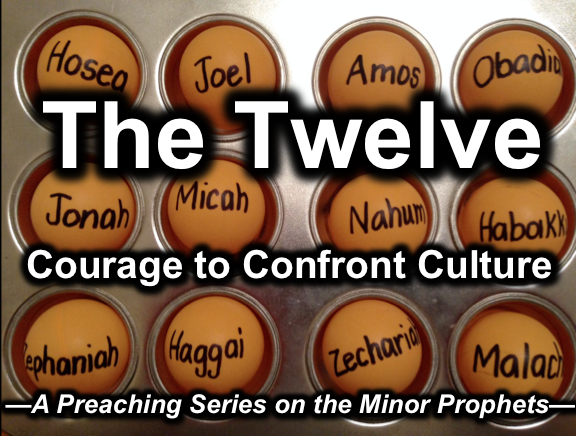 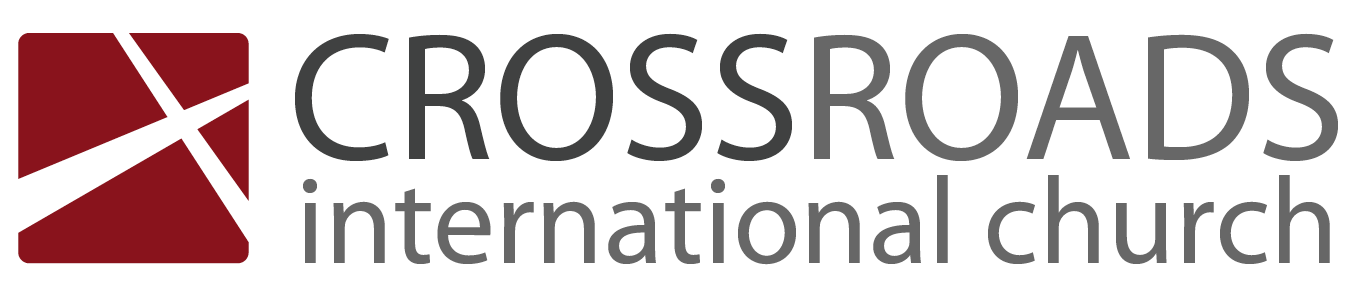 Be LoyalThe Prophecy of HoseaIntroductionLoyalty has fallen on hard times. People aren’t very loyal anymore.Are you loyal? What evidence can you marshal to defend yourself?How does God motivate us to be _____________________ to him?Israel hadn’t been very loyal for 200 years.I.	God motivates loyalty by _________________________.Hosea showed amazing loyalty in his failed marriage (Hosea 1–3).Others model God’s type of loyalty for us.II.	God motivates loyalty by __________________________ correction and blessings.God is loyal to Israel by both discipline and restoration (Hosea 4–14).He punished Israel as he promised in his covenant with Moses (Hosea 4–13).He will bless Israel as he promised in his covenant with Abraham (Hosea 14).God has a balanced approach to us today also.He disciplines us like a loving father.He gives us incredible blessings.(So how does God motivate us to be loyal to him?)ConclusionGod is loyal to you, so be __________________ to him (Main Idea). How are you doing at being loyal to your loyal Lord? Thought QuestionsRead Hosea 6:1-3.  Contrast our treatment of God with his loyalty to us:If Jesus pointed out the main area where you need to be more loyal, what might he put his finger on in your life?TextDownload this sermon PPT and notes for free at BibleStudyDownloads.org/resource/old-testament-preaching/Listen to this message online at cicfamily.com/sermon-listing/God’s Loyalty to Repentant IsraelGod’s Loyalty to Repentant IsraelGod’s Loyalty to Repentant IsraelGod’s Loyalty to Repentant IsraelGod’s Loyalty to Repentant IsraelGod’s Loyalty to Repentant IsraelGod’s Loyalty to Repentant IsraelGod’s Loyalty to Repentant IsraelUnfaithful Gomer Unfaithful Gomer Unfaithful Gomer Unfaithful IsraelUnfaithful IsraelUnfaithful IsraelUnfaithful IsraelUnfaithful IsraelFaithful Hosea Faithful Hosea Faithful Hosea Faithful LORD Faithful LORD Faithful LORD Faithful LORD Faithful LORD Marriage of Hosea Marriage of Hosea Marriage of Hosea Message of Hosea Message of Hosea Message of Hosea Message of Hosea Message of Hosea Personal Personal Personal National National National National National Chapters 1–3 Chapters 1–3 Chapters 1–3 Chapters 4–14 Chapters 4–14 Chapters 4–14 Chapters 4–14 Chapters 4–14 Personal Marriage Tragedy1:1–2:1 Judgments/Restoration2:2-23 Gomer Received BackCh. 3 Lawsuit Summary4:1-3 Spiritual Knowledge4:4–6:3 Loyal Love6:4–11:11 Faithfulness11:12–13:16 Repentance Yields FruitfulnessCh. 14 Northern Nation of IsraelNorthern Nation of IsraelNorthern Nation of IsraelNorthern Nation of IsraelNorthern Nation of IsraelNorthern Nation of IsraelNorthern Nation of IsraelNorthern Nation of Israel755-710 BC (Before, During, and After Israel’s Exile in 722 BC)755-710 BC (Before, During, and After Israel’s Exile in 722 BC)755-710 BC (Before, During, and After Israel’s Exile in 722 BC)755-710 BC (Before, During, and After Israel’s Exile in 722 BC)755-710 BC (Before, During, and After Israel’s Exile in 722 BC)755-710 BC (Before, During, and After Israel’s Exile in 722 BC)755-710 BC (Before, During, and After Israel’s Exile in 722 BC)755-710 BC (Before, During, and After Israel’s Exile in 722 BC)TextHosea 1:2-5Hosea 1:6-7Hosea 1:8NameJezreelLo-RuhamahLo-AmmiSexBoyGirlBoyHebrewla[,r>z>y<hm;x;ru aOlyMi[; aOlTranslation“He [God] scatters”“No compassion”“Not my people”MeaningGod will scatter Israel by Assyria just like Jehu scattered (killed) Ahaziah at the valley of JezreelGod will not have pity as Assyria conquers Israel but He will protect Judah from these invaders God will not call Israel His people for a long timePast JudgmentAssyria scattered Israel among Iraq, Iran, Turkey, Russia, etc. for 2000 years (starting in 722 BC)God destroyed Samaria in 722 BC but allowed Jerusalem 136 more years before its 586 BC destructionIntermarriage with pagans hindered Israel from being called God’s childrenFuture HopeGod will regather Israel with Judah (1:10a, 11b) prior to Christ’s returnGod will compassionately show his love by restoring the nation under Messiah (1:11, 2:1b)After Israel trusts in Messiah (1:11a), she will once again be deemed God’s people (2:1a)Play on wordsJezreel also means “plants” so God’s “scattering” will be His way to replant the nation in the land again (1:11c)As Lo-Ruhamah is feminine (girl’s name), so God will show the compassion of a mother on His own childrenAs Lo-Ammi is masculine (boy’s name) and men alone bore the family name, so God will give His fatherly name to both Israel and JudahWhat we have doneGod’s promisesTextTextTextTextTextTextTextTextTextTextTextTextTextTextTextTextTextText